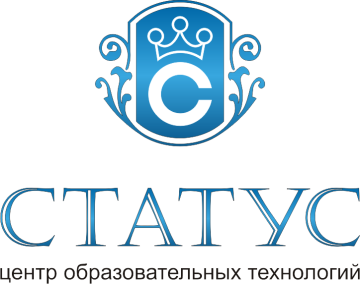 ТЕМА1: 		Основы компьютерной грамотностиТехника безопасности и гигиена при работе на компьютере. Общие сведения о ПК (стационарный компьютер, планшет, моноблок). Единицы измерения информации, аппаратная часть и программное обеспечение. Устройства ввода и вывода информации. Манипулятор мышь.Виды памяти. Жесткие и внешние диски. Клавиатура. Назначение клавиш. Пользовательские и системные программы. Знакомство с ОС WINDOWS. Рабочий стол. Панель задач.Окна. Окно программы, документа, диалоговое окно. Основные элементы окна. Кнопки управления окном. Переключение между окнами. Изменение размеров окна. Перемещение окон на Рабочем столе.Меню. Главное меню. ПУСК. Запуск программ. Контекстное меню. Стандартная панель инструментов. Объект Папка. Системные папки. Создание пользовательских папок. Настройка внешнего вида окна. Переименование папки. Способы выделения объектов. Буфер обмена. Перенос, копирование и удаление объектов. Библиотеки. КорзинаПонятие файл. Создание и сохранение файлов. Работа с внешней памятью. Поиск файлов и папок. Архивирование. Свойства объекта. Создание ярлыков.ТЕМА2: 		Всемирная сеть ИнтернетПодключение к сети. Браузеры. Интерфейс браузера Internet Explorer. Поисковые системы. Сохранение информации. Путешествие по Интернету. Поиск информации в сети.Программа Skype: где найти, как скачать, как установить. Web камера: выбор, подключение, тестирование Создание и настройка профиля в Skype. Поиск друзей, активное общение с использованием web камеры.Социальные сети - Vkontakte.ru: регистрация, создание и оформление странички, активное использование всех основных возможностей и сервисов сайта. Общение, обсуждение, обмен фотографиями. Поиск друзей и знакомых.Поисковый портал Yandex.ru - карта города, панорамы, схема метрополитена. Сайт RusAvtobus.ru - Поиск маршрутов общественного транспорта. Сайт TuTu.ru - Расписание электричек. Сайт RZD.ru - Российские железные дороги (информация о расписании, билетах, свободных местах, ценах). Сайт Rossiya-airlines.com/ru/ - Российские авиалинииТЕМА3: 		Электронная почтаПочтовая служба Mail. Интерфейс. Создание почтового ящика. Входящие и исходящие сообщения.Отправка и получение писем. Прикрепление файла. Настройки.ТЕМА4: 		Текстовый редактор MS WORDMicrosoft Word. Интерфейс окна программы. Правила создания текстового документа. Правила ввода текста.Правила редактирование текста. Буфер обмена. Правила форматирования текста (форматирование символов, абзацев, создание колонок).Вставка дополнительных элементов (таблицы, иллюстрации, номера страниц, колонтитулы, символы)Разметка страницы (параметры страницы, фон страницы)Ссылки (оглавление, сноски, ссылки)Рецензирование (правописание, примечание, исправление)Печать документа.ТЕМА5: 		Работа в электронной таблице MS ExcelMicrosoft Excel. Основные элементы окна. Основные приемы работы с электронной таблицей.Ввод, редактирование и форматирование данныхПостроение диаграмм и графиковВыполнение вычислений в ExcelПростые функцииФильтры и сортировкаЗащита документа. Защита листа, ячейки, документа и данныхНастройка печати. Нумерация страниц, колонтитулы, сквозная печать.ТЕМА6: 	Искусство презентаций в программе MS Power PointMicrosoft Power Point. Правила создания презентации. Панели инструментов. Слайды.Вставка и редактирование данных.Вставка картинок из коллекции, автофигур, объектов WordArt. Добавление эффектов анимации.Просмотр. Настройка смены слайдов, анимации, произвольный показ, предварительный просмотр, настройка печати.ТЕМА7: 	Мультимедийные программы и оборудованиеАудио, видео и графические файлы. Стандартный Windows Media Player и другие проигрыватели. Обучающие мультимедийные программы. Проектор.учебный курс:Информационные технологии для преподавателейпродолжительность:72 ак.часа, форма очно-заочнаянеобходимые знания:Не требуются